.Intro : after 16 counts (appr. 7 seconds into music)Restart will occur in wall 5 after 32 counts (06.00 o'clock)S1: Flick Behind, Stomp Forward Diagonal R, Flick Behind,  Stomp Forward Diagonal L, Sailor Forward, Syncopated Rock Steps Forward With 1/4 Turn LS2: Full Turn R (R, L), Shuffle With 1/2 Turn R, Prissy Walk Forward L, Hold With 1/4  Turn L, Cross,  1/4 Turn R, Back LS3: 1/4 Turn R, Slide R, Drag Together,  Ball /Side, Cross,  Syncopated Side Rock Steps (R/L)S4: Sailor Step With 1/4 Turn L, Walks forward (R/L), Monterey Turn with 1/4 Turn R, Toe Switches (L/R)(*Restart dance here in wall 5, facing 06.00)S5: Rock Forward R/ Recover L,  Shuffle With 1/2 Turn R, Rock Forward L/ Recover R, Coaster CrossS6: Slides In A Box,  Ball/ Step Side,  Hold,  Forward R, 1/2 Turn R, Back LS7: Rock Back R,  Recover L, Shuffle With 1/2 Turn L, 1/4 Turn L, Side, Touch Together,  1/4 Turn R  , Side,  Touch TogetherS8: Walks Forward (L/R) , Shuffle Forward L, 4x Skates With 1/2 Turn LDreams of Gold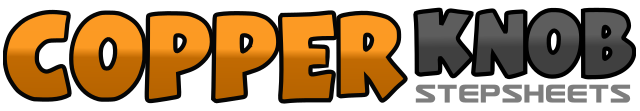 .......Count:64Wall:2Level:Intermediate.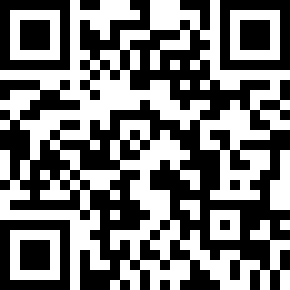 Choreographer:José Miguel Belloque Vane (NL), Roy Verdonk (NL) & Sebastiaan Holtland (NL) - September 2019José Miguel Belloque Vane (NL), Roy Verdonk (NL) & Sebastiaan Holtland (NL) - September 2019José Miguel Belloque Vane (NL), Roy Verdonk (NL) & Sebastiaan Holtland (NL) - September 2019José Miguel Belloque Vane (NL), Roy Verdonk (NL) & Sebastiaan Holtland (NL) - September 2019José Miguel Belloque Vane (NL), Roy Verdonk (NL) & Sebastiaan Holtland (NL) - September 2019.Music:Higher - Ally BrookeHigher - Ally BrookeHigher - Ally BrookeHigher - Ally BrookeHigher - Ally Brooke........&1RF make very small flick behind LF (&), make 1/8 turn left stomping RF to side R (10.30)&2LF make very small flick behind RF (&), make 1/4 turn right stomping LF to side L (01.30)3&4RF cross behind LF,  make 1/8 turn left stepping LF left (&), RF step slightly right and forward (12.00)5-6LF rock forward,  recover onto RF&7-8make 1/4 turn left stepping LF next to RF (&), RF rock forward,  recover onto LF (09.00)1-2make 1/2 turn right stepping RF forward (03.00), make 1/2 turn right stepping LF back (09.00)3&4make 1/4 turn tight stepping RF right (12.00), LF step together (&), make 1/4 turn right stepping RF forward (03.00)5-6LF step forward and slightly across RF,  hold with 1/4 turn left on ball of LF (12.00)7-8RF cross in front of LF,  make 1/4 turn right stepping LF back (03.00)1-2make 1/4 turn right stepping RF to right,  LF drag together (06.00)&3-4LF step together (&), RF step right,  LF cross in front of RF5-6RF rock to right,  recover onto LF&7-8RF step together (&), LF rock left,  recover onto RF1&2LF cross behind RF,  make 1/4 turn left stepping RF to right and slightly forward(&), LF step forward (03.00)3-4RF step forward,  LF step forward5-6RF touch toes right,  make 1/4 turn right stepping RF together (06.00)7&8LF touch toes left,  LF step together (&), RF touch toes right1-2RF rock forward,  recover onto LF3&4make 1/4 turn right stepping RF right (09.00), LF step together (&), make 1/4 turn right stepping RF forward (12.00)5-6LF rock forward,  recover onto RF7&8LF step back,  RF step together(&), LF cross in front of RF1-2RF slide right,  make 1/4 turn left sliding LF left (09.00)3-4make 1/4 turn left sliding RF right (06.00), make 1/2 turn left sliding LF left (12.00)&5-6RF step together (&), LF step left,  hold7-8RF step forward,  make 1/2 turn right stepping LF back (06.00)1-2RF rock back ,recover onto LF3&4make 1/4 turn left stepping RF right (03.00), LF step together (&), make 1/4 turn left stepping RF back (12.00)5-6make 1/4 turn left stepping LF left (09.00), RF touch together7-8make 1/4 turn right stepping RF right (12.00), LF touch together1-2LF step forward,  RF step forward3&4LF step forward,  RF step together (&), LF step forward5-6RF skate forward,  make 1/4 turn left skating LF forward (09.00)7-8RF skate forward, make 1/4 turn left skating LF forward